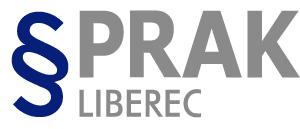 Témata praktické maturitní zkoušky ze sociálních naukPříklad č. 1 - 3	odborné výpočty ze sociální politikyzpracování sociálního případustanovení a výpočet jednotlivých dávek a životního minima rodinyurčení právní a správních postupů, předpisůvýpočet čisté mzdy, záloh na dani z příjmu fyzických osob, na zdravotní a sociální pojištěnídoporučení pro klientyvýpočet podpory v nezaměstnanostiPříklad č. 4	sociální práce – analýza a řešení sociální situaceanalýza situace a formulace sociálního problému klientaurčení příčinného vztahu mezi jednotlivými sociálními problémyurčení naléhavosti případustanovení právní a správních postupů, předpisůpopis východiska situace s ohledem na využití sociálních služeb a služeb zaměřených na reintegracipravděpodobný průběh řešení sociální situace z hlediska intervence výchovných a ústavně ochranných orgánůdoporučení možných řešení problémových situací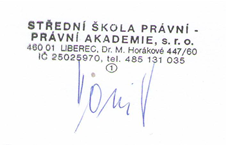 Liberec 8. 9. 2021							Ing. Josef Honzejk							     ředitel školy